C O M U N E  D I  C E R V E T E R I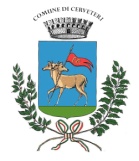 Città Metropolitana di Roma Capitale  AREA 4^ “Assetto Uso e Sviluppo del Territorio”Servizio “Urbanistica”           RICHIESTA DI CERTIFICATO DI DESTINAZIONE URBANISTICAART.30 DEL D.P.R. 380/20001 E SS.MM.IIIl/la sottoscritto/a (cognome e nome)________________________________________________________________  nato/a a __________________________ Prov._______ il _______________ residente in _____________________       via _______________________________________ n.___ cap _______,  codice fiscale_______________________, PEC: ________________________________ recapito telefonico ________________________________________ in qualità di  delegato (compilare nel caso), con atto di delega allegato alla presente,  da parte  del  sig./sig.ra (cognome e nome) ______________________________________________________________________________________ quale  PROPRIETARIO / EREDE / C.T.U./ ALTRO (specificare)____________________(barrare le diciture non pertinenti) Chiede il rilascio del certificato di destinazione urbanistica (art.30 D.P.R. 380/2001) per:presentazione denuncia di successione per decesso del sig./sg.ra ____________________________ sottoscrizione/stipula di atti di cui al comma 2 art.30 D.P.R. 380/001  richiesta del Ministero delle Finanze per “procedura d’accertamento di valore” n. ______ del ______ su istanza dell’Autorità Giudiziaria nel procedimento penale/civile n._________________________ ai fini dell’ottenimento di mutuo della Banca erogante ____________________________________ altro (specificare) _____________________________ ____________________________________ relativamente al terreno sito in via/località ______________________________ identificato al N.C.E.U. come segue:foglio ______________ particella/e ___________________________________________________foglio ______________ particella/e ___________________________________________________foglio ______________ particella/e ___________________________________________________meglio evidenziato con segno indelebile sugli estratti allegati. (Se ci sono stati frazionamenti, indicare anche la particella originaria ed allegare fotocopia del\dei frazionamento\i di origine della\e particella\e richiesta\e)Si allegano i seguenti documenti obbligatori per l’istruttoria della pratica  (barrare le caselle dei documenti allegati): estratto di mappa catastale rilasciato dall’Agenzia del Territorio con indicate le particelle oggetto della richiesta (corrisponde allo state attuale aggiornato alla data di presentazione dell’istanza) eventuale frazionamento catastale con mappa dell’originaria particella modificata (solo in caso di mancato inserimento in mappa delle nuove particelle di eventuali frazionamenti) visura catastale dei terreni oggetto dell’istanza. delega del proprietario con relativa copia del documento di identità (solo in caso di delega - come da modello predisposto in allegato al presente modello) attestazione originale  o copia munita di dichiarazione di conformità all'originale  o copia del pagamento on-line del versamento di € I00,00 fino a 3 mappali, di € 150,00 <la 4 a 6 mappali, e di € 200 oltre 6 mappali da effettuarsi sul c/c postale n. 51173003 intestate al COMUNE DI CERVETERI SERVIZIO TESORERIA - Causate : diritti di segreteria per rilascio certificate destinazione urbanisticaMarca da Bollo da € 16,00  (importo soggetto ad aggiornamenti) da apporre sul certificato - da prodursi  in alternativa al momento del ritiro presso l'ufficio -  salvo esenzione da dichiarare per iscritto o attestazione dell'adempiuto obbligo dell'imposta di bollo secondo le modalità previste dall'Agenzia del Entrate. altro (specificare) __________________________________________________________________________ Si specifica che: Solo la completa compilazione dei campi sopra indicati consente l'accoglimento della richiesta e lo svolgimento della relativa istruttoria e dà diritto al rilascio del certificato previsto entro 30 giorni dalla data di presentazione della richiesta o dal suo  completamento in caso di integrazione, secondo quanto disposto all’art.30 del DPR 380/2001. Nessuna responsabilità ne deriva al Comune per eventuali inesattezze o incompletezza dei dati ed allegati in domanda.Gli allegati devono essere firmati dal richiedente o da tecnico incaricato dallo stesso.La certificazione non è prescritta quando le aree di superficie inferiore a mq. 5.000, costituisconopertinenza di edifici censiti al N.C.E.UInformativa Privacy ai sensi e per gli effetti degli artt 13 e 14 del GDPR (Regolamento UE 2016/679) - Ai sensi del Regolamento UE 2016/679 e del Codice Privacy D.lgs. 196/2003 come modificato dal D.lgs. 101/2018, si informa che i dati personali sono acquisiti sono trattati con modalità cartacee ed informatiche. La raccolta dei dati richiesti è obbligatoria per la fase istruttoria dei procedimenti amministrativi correlati e per il corretto sviluppo dell’azione amministrativa. La Liceità del trattamento risiede nell’attività istituzionale dell’ente Città di Tarquinia. I dati raccolti sono trattati con la finalità avviare il procedimento al quale i dati sono riferiti e saranno comunicati a terzi per l’assolvimento degli obblighi connessi alla normativa vigente e nel rispetto del regolamento comunale. I dati potranno, inoltre, essere comunicati a soggetti che possono accedervi in forza di disposizioni di legge, di regolamento o di normativa dell’Unione Europea. I dati personali non saranno né diffusi,  né trasferiti ad un paese terzo oo ad un’organizzazione internazionale e saranno conservati per i periodi definiti dal massimario di scarto dell’Ente. L’interessato ha diritto di chiedere l’accesso ai dati personali che lo riguardano, la rettifica e la cancellazione degli stessi, la limitazione, la portabilità (artt. 15-21 GDPR). L’interessato ha inoltre il diritto di proporre un reclamo all’autorità di controllo, responsabile della protezione dei dati personali (RPDDPO) del Comune di Cerveteri . Titolare del trattamento è il Comune di Cerveteri  P.IVA01054881006 - C.F.: 02407640586 - Tel. (+39) 0766.8491 PEC:comunecerveteri@pec.itData______________________                                                             Firma leggibile del richiedente _________________________Allegato  alla richiesta di certificato di destinazione urbanistica (CDU): DICHIARAZIONE AI SENSI DEGLI ARTT.46 E 47 DEL D.P.R. 445 DEL 28/12/2000 Il/la sottoscritto/a (cognome e nome)_______________________________________________________________  nato/a a ________________________ Prov._______ il ______________  residente in _______________________ via _________________________________ n.___ cap _______,  codice fiscale ______________________________ consapevole delle responsabilità e delle pene stabilite dalla legge per false attestazioni e mendaci dichiarazioni, sotto la sua personale responsabilità (art.76 D.P.R. 28/12/2000 n.445) DICHIARA In relazione alla richiesta di C.D.U. ai sensi dell’art.30 del D.P.R. n.380/2001 e ss.mm.ii. ,  della quale la presente costituisce allegato, di  aver  diritto  all’esenzione  del  bollo  per  il  rilascio  del  certificato  di  destinazione  urbanistica  per  le  seguenti motivazioni: (barrare l’opzione ricorrente): Ai sensi dell’art.5 della tabella allegato B del D.P.R. n.642 del 26/10/1972 e s.m.i. Ai sensi dell’art.21/bis della tabella allegato B del D.P.R. n.642 del 26/10/1972 e s.m.i.che l'imposta di bollo per la presentazione dell'istanza/per l'atto conclusivo è stata assolta  secondo la seguente modalità:  in  modo  virtuale  tramite  apposizione  ed  annullamento  della  marca  da bollo sul cartaceo  del  documento trattenuto presso il richiedente  a disposizione degli organi di controllo, a tal proposito si dichiara che la/e marca/he da bollo di €_______ ha/hanno identificativo : ____________________________________________ in modo virtuale  tramite _________________________________________________________________  _________________________________________________________________________________________ DATA, ____/____/______ IN FEDE Firma leggibile del dichiarante quale richiedente  ________________________________________ Nota: Il dichiarante decade dai benefici eventualmente conseguiti sulla base delle dichiarazioni non veritiere (art.75 D.P.R. n.445/2000) Allegato  alla richiesta di certificato di destinazione urbanistica (CDU): DELEGAIl/la sottoscritto/a ( cognome e nome)_____________________________________________________________  nato/a a ___________________________________________________  Prov._______ il __________________ residente in ______________________ via _______________________________________ n.___ cap _______,  codice fiscale ______________________________________________________ in qualità di ________________________________________________________________________________, consapevole delle responsabilità e delle pene stabilite dalla legge per false attestazioni e mendaci dichiarazioni,  sotto la sua personale responsabilità (art.76 D.P.R. 28/12/2000 n.445) DELEGA Il/la sig./sig.ra (cognome e nome)_____________________________________________________________  nato/a a ___________________________________________________ Prov._______ il _______________ residente in ___________________ via _______________________________________ n.___ cap _______,  codice fiscale ______________________________________________________ alla presentazione della Richiesta di Certificato di destinazione urbanistica (art.30 del D.P.R. 380/2001) al ritiro  del Certificato di destinazione urbanistica  (art.30 del D.P.R. 380/2001) Si  allega,  unitamente  alla  presente  delega,  in  applicazione  della  legge  16/6/1998  n.191  copia del documento  di identità in corso di validità del delegante: tipo __________ n.___________________ rilasciato da _________________  in data __________________ Data …./…../…… Firma leggibile del delegante _________________________ Nota: Il dichiarante decade dai benefici eventualmente conseguiti sulla base delle dichiarazioni non veritiere (art.75 D.P.R. n.445/2000)   